Allgemeine Infos zur Ing. Punzenberger COPA-DATA GmbHGründung 1987 in Salzburg durch Thomas Punzenberger (Gründungsidee und -vision: Das geht doch einfacher!)Bis heute unabhängiges FamilienunternehmenGeschäftsführung besteht aus: Thomas Punzenberger (CEO), Stefan Reuther (Chief Sales Officer) und Phillip Werr (Chief Marketing and Operations Officer)Rund 300 Mitarbeiter weltweit, 185 davon am Standort in Salzburg (Stand Oktober 2020)51 Millionen Euro Umsatz weltweit in 2019 (Rekordjahr)Durchschnittliches Umsatzwachstum der letzten 10 Jahre ca. 15% jährlichDer Unternehmensumsatz wächst im Corona-Pandemie-Jahr im Vergleich zum Rekordjahr 2019 ebenfalls leichtKerngeschäft: Entwicklung und Vertrieb der Softwareplattform zenon für die Digitalisierung in Industrieautomation und Energiewirtschaft Über 175.000 Software-Installationen weltweit, insbesondere in den Kernbranchen Energy & Infrastructure, Food & Beverage, Pharmaceutical und AutomotiveRahmenbedingungen des NeubausBauzeit 14 Monate; Start Oktober 2020, geplante Eröffnung Dezember 2021Investitionsvolumen (Gesamtkosten): >10 Mio. EuroBau auf eigenem Grundstück; Adresse: Karolingerstraße 33, 5020 SalzburgEs entsteht Büroraum für 120 Mitarbeiter auf drei Etagen/Ebenen (1.-3. OG)Lediglich 250 Meter entfernt vom COPA-DATA Hauptsitz (Karolingerstr. 7b)Weitere Bebauung des Grundstücks in Zukunft möglichTechnische Baudaten4-geschoßiger Niedrigenergie-Bau (Gesamtfläche 2412 m²) mit zurückgesetztem Dachgeschoß und zusätzlichem Kellergeschoß inklusive Tiefgarage (1.170 m²)Hinterlüftete MetallfassadeTiefenbohrung mit 12 Tiefensonden in jeweils 150 Meter Tiefe; Sole-Wasser-Wärmepumpenanlage sowohl zum Heizen als auch Kühlen des GebäudesBetonkernaktivierung (Heiz- bzw. Kühlleitungen sind direkt im Beton verbaut)Zentrale Be- und Entlüftung über Lüftungskanäle an den Bürodecken (temperierter und gefilterter Luftaustausch; ca. 2-facher Luftaustausch pro Stunde)Natürliche Lüftung über öffenbare Fenster jederzeit möglichHauptausrichtung der Fensterflächen in Richtung Nord-West, um eine natürliche Lichtquelle für Bildschirmarbeitsplätze zu ermöglichen (vergleichbar mit einem Atelier)Flexible Nutzung der großen Büroflächen durch Stromversorgung von der DeckeFahrradkeller für knapp 90 Fahrräder inkl. Lademöglichkeit via Steckdosen14 PKW-Stellplätze in der Tiefgarage, 16 PKW-Außenstellplätze (jeweils inkl. E-Auto-Ladestation)135 m² Garten-Terrasse im Erdgeschoß62 m² halbüberdachte Dachterrasse Richtung SüdenZentraler 13-Personen-Aufzug60 KWp PV-Anlage, bestehend aus insgesamt 184 PV-PanelsNutzung des neuen GebäudesKeller = Tiefgarage für PKW/Fahrräder, Technikräume, 2 Umkleidebereiche mit DuschenErdgeschoß = Empfangsbereich mit Vortragssaal, offener Arbeits- und Pausenbereich mit Gemeinschaftsküche und Zugang zur Garten-Terrasse1. bis 3. Obergeschoß = Büroräume inklusive Besprechungsräumen und TeeküchenDachgeschoß = Empfangsraum mit Panorama-Terrasse, 2 Meetingräume, TeekücheBeteiligte FirmenArchitekt: architekturbüro HALLE 1; Arch. DI Gerhard Sailer, Stephan PodbelsekBauleitung: SBG-Schild Bau GmbHRohbau: HARTL Bau GmbHBrandschutz: Golser Technisches Büro GmbHElektrik: Gsenger & Tabakoff GmbH & Co KGStatik: Zivilingenieurbüro LienbacherGeometerbüro: Schartner.Zopp ZT-GmbHBauphysik: Zwittlinger & Staffl Engineering OGDynamische Bauphysik: ingenieurbüro gratzl e.U.Geologie/Kulturtechnik: Premstaller Geotechnik ZT-GmbHHeizung, Klimatechnik, Lüftung, Sanitär: MH plan.ing GmbHKontaktpersonenPR-Team COPA-DATA Headquarters:Robert Korec, Tel.: +43 662 43 10 02 – 296, Robert.Korec@copadata.comSebastian Bäsken, Tel.: +43 662 43 10 02 – 345, Sebastian.Baesken@copadata.com www.copadata.com 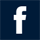 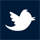 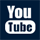 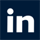 